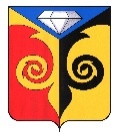 СОВЕТ ДЕПУТАТОВ  КУСИНСКОГО ГОРОДСКОГО ПОСЕЛЕНИЯЧелябинской областиРЕШЕНИЕот 27.11.2019 № 39 г. КусаО внесении изменений в решение Совета депутатов Кусинского городского поселения от 19.12.2018 года № 60«Об  утверждении  Положения  об  оплате труда  Главы  Кусинского  городского поселения, депутата Совета депутатов Кусинского     городского поселения, осуществляющего  свои   полномочия  на постоянной  основе, муниципальных  служащих органов местного самоуправления Кусинского городского поселения»	Руководствуясь  постановлением Правительства Челябинской области  от 19.12.2018г. № 613-П «О нормативах формирования расходов бюджетов городских округов (городских округов с внутригородским делением), муниципальных районов, внутригородских районов, городских и сельских поселений Челябинской области на оплату труда депутатов, выборных должностных лиц местного самоуправления, осуществляющих свои полномочия на постоянной основе, и муниципальных служащих на 2019 год» с изменениями (от 14.10.2019г. №454-П), в соответствии со статьей 18 Устава Кусинского городского поселения Совет депутатов Кусинского городского поселения  РЕШАЕТ:Внести в решение Совета депутатов Кусинского городского поселения  от 19.12.2018г. №60 «Об утверждении Положения об оплате труда Главы  Кусинского городского поселения,  депутата Совета депутатов Кусинского городского поселения,  осуществляющего свои полномочия на постоянной основе, муниципальных служащих  органов местного самоуправления  Кусинского городского поселения» следующие изменения: пункт 2 главы 1 изложить в следующей редакции:«2. Финансирование расходов на оплату труда Главы Кусинского городского поселения, депутата Совета депутатов Кусинского городского поселения, осуществляющего свои полномочия на постоянной основе (далее – председатель Совета депутатов Кусинского городского поселения), муниципальных служащих производится за счет средств бюджета Кусинского городского поселения. Нормативы формирования расходов бюджета Кусинского городского поселения на оплату труда депутатов, выборных должностных лиц местного самоуправления, осуществляющих свои полномочия на постоянной основе, и муниципальных служащих на 2019 год, включая начисления на заработную плату, устанавливаются в размере 8 154,9 тысяч рублей.2) Приложение 1 изложить в новой  редакции – Приложение 1 к настоящему решению;     3) Приложение 2 изложить в новой  редакции – Приложение 2 к настоящему решению;4) Приложение 3 изложить в новой  редакции – Приложение 3 к настоящему решению.2. Настоящее решение вступает в силу после дня его официального обнародования и распространяет свое действие на правоотношения, возникшие с 01.10.2019 года.Председатель Совета депутатов Кусинского городского поселения                                          Е.Э. Юшкова Приложение 1 к решению Совета депутатов Кусинского городского поселения от 27.11.2019 № 39Размеры денежного вознаграждения Главы Кусинского городского поселения, председателя Совета депутатов Кусинского городского поселенияГлава Кусинского городского поселения                            В.Г. Васенёв          Приложение 2 к решению Совета депутатов Кусинского городского поселения от 27.11.2019 № 39Размеры должностных окладов муниципальных служащих органов местного самоуправления Кусинского городского поселенияГлава Кусинского городского поселения                            В.Г. Васенёв          Приложение 3к решению Совета депутатов Кусинского городского поселения от 27.11.2019 № 39Размерыежемесячных надбавок за классный чин муниципальных служащихГлава Кусинского городского поселения                            В.Г. Васенёв          № п/пНаименование должностейРазмер денежного вознаграждения (должностной оклад), руб.1.Глава Кусинского городского поселения69 290(14 868)2.Председатель Совета депутатов Кусинского городского поселения58 545(12 582)№ п/пНаименование должностейРазмер должностного оклада, руб.1Заместитель Главы Кусинского городского поселения11 435 2Начальник отдела органа местного самоуправления7 548 3Заместитель начальника отдела органа местного самоуправления6 3984Ведущий специалист5 1525Специалист I  категории4 122Классный чин муниципальной службыГруппа должностей муниципальной службыРазмер ежемесячной надбавки за классный чин (в рублях)Действительный муниципальный советниквысшая1 класс – 4 4582 класс – 4 1143 класс – 3 769Муниципальный советникглавная1 класс – 3 4352 класс – 3 0843 класс – 2 747Советник муниципального образованияведущая1 класс – 2 5142 класс – 2 061Советник муниципальной службыстаршая1 класс – 1 7182 класс – 1 373Референт муниципальной службымладшая1 137